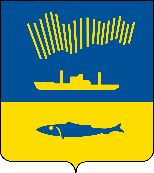 АДМИНИСТРАЦИЯ ГОРОДА МУРМАНСКАП О С Т А Н О В Л Е Н И Е 22.11.2021                                                                                                        № 2967 В соответствии с Федеральным законом от 06.10.2003 № 131-ФЗ                    «Об общих принципах организации местного самоуправления в Российской Федерации», Уставом муниципального образования город Мурманск, постановлением  администрации города Мурманска от 13.11.2013 № 3263                                    «О проведении общегородского конкурса «Новогодняя фантазия»                     на лучшее новогоднее оформление объектов потребительского рынка                           города Мурманска» п о с т а н о в л я ю: 1. Внести в состав конкурсной комиссии общегородского                             конкурса «Новогодняя фантазия» на лучшее новогоднее оформление объектов потребительского рынка города Мурманска, утвержденный постановлением администрации города Мурманска от 28.11.2016 № 3626 (в ред. постановлений                          от 28.11.2017 № 3779, от 12.11.2018 № 3889, от 10.12.2019 № 4107,                               от 10.12.2020 № 2860), изменения, изложив его в новой редакции согласно приложению к настоящему постановлению.2.	Отделу информационно-технического обеспечения и защиты информации администрации города Мурманска (Кузьмин А.Н.)             разместить настоящее постановление с приложением на официальном         сайте администрации города Мурманска в сети Интернет.          3. Контроль за выполнением настоящего постановления возложить                    на заместителя главы администрации города Мурманска Синякаева Р.Р.Временно исполняющий полномочияглавы администрации города Мурманска                                       В.А. Доцник